Lemington Riverside Primary School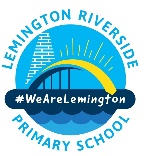 Communication and Language Development Progress Model for Knowledge and SkillsMinimum Expectations for NurseryMinimum Expectations for NurseryMinimum expectations for ReceptionMinimum expectations for ReceptionMinimum expectations for ReceptionMinimum expectations for ReceptionLinks to KS1 curriculumListening, Attention and UnderstandingEnjoys listening to longer stories and can remember much of what happens.Understands ‘why’ questions, like: “Why do you think the caterpillar got so fat?”Understands ‘why’ questions, like: “Why do you think the caterpillar got so fat?”Makes comments about what they have heard and ask questions to clarify their understanding.Holds conversations when engaged in back-and-forth exchanges with their teacher and peers.Listens attentively and respond to what they hear with relevant questions, comments and actions when being read to and during whole class discussions and small group interactions.Maintains attention and participates actively in collaborative conversations, staying on topic and initiating and responding to comments.SpeakingUses a wider range of vocabulary.Uses longer sentences of four to six words.Uses longer sentences of four to six words.Participates in small group, class and one-to-one discussions, offering their own ideas, using recently introduced vocabulary.Offers explanations for why things might happen, making use of recently introduced vocabulary from stories, non-fiction, rhymes and poems when appropriate.Expresses their ideas and feelings about their experiences using full sentences, including use of past, present and future tenses and making use of conjunctions, with modelling and support from their teacher.Listens and responds appropriately to adults and peers.Uses spoken language to develop understanding through speculating, hypothesising, imagining and exploring ideas.